Plant Strong: Vegan Style 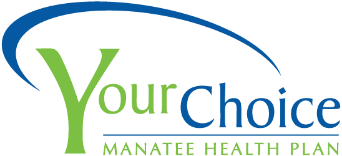 Indian-style curryBy Kyle Rogers Makes 2 servings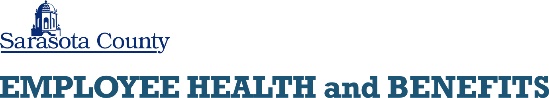 Equipment1 large non-stick pan with a lid	Chopping knifeWooden spoon or other spoon or spatulaRecommended Advance Prep for Cookalong:Have ingredients washed, chopped, and measured before the demonstration.  Day before prep is fine.  Recipe Ingredients3 Tbsp olive oil4 Tbsp fresh minced garlic3 Tbsp fresh chopped ginger1 red onion, sliced4 tomatoes, diced3 Tbsp chili powder3 Tbsp curry powder3 Tbsp garam masala (an Indian spice mixture.  Available at larger supermarkets, specialty markets or online)15 oz can garbanzo beans, rinsed and drained15 oz can northern beans, rinsed and drained13.5 oz can coconut milk1 bunch kale, peel leaves off stem and tear into bite-size piecesSalt and pepper to tasteNaan bread (available in bread aisle or deli departments of most supermarkets)InstructionsHeat a large pan over medium heat.  Add olive oil and when hot, mix in the garlic, ginger and onions.  Cook for about 3 minutes.Now add tomatoes and spices and cook for about 5 minutes.Stir in the 2 cans of beans and the coconut milk. Place lid on pan and simmer for 15 minutes.After 15 minutes, add kale to pan.  Taste and add desired amount of salt and pepper.Toast the naan bread and serve with the curry mixture.  Veggie Fajitas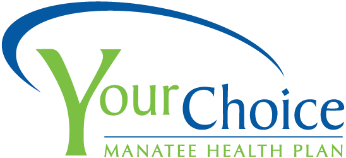 By Kyle RogersEquipment1 large non-stick pan Chopping knifeWooden spoon or other spoon or spatulaRecommended Advance Prep for Cookalong:Have ingredients washed, chopped, and measured before the demonstration.  Day before prep is fine.  Recipe Ingredients3 Tbsp olive oil1 green bell pepper1 red bell pepper1 yellow bell pepper1 onion4 fresh tomatoes or 1 can diced fire-roasted tomatoes4 Tbsp fresh minced garlic 15 oz can black beans, rinsed and drainedNo salt fajita mix packet or 2 Tbsp from jar of fajita seasoning2 tsp cumin1 package small tortillas either flour (whole wheat preferred) or cornOptional: vegan or regular cheese, chives, vegan or regular sour cream or plain Greek yogurt as condiments if you wish.  InstructionsSlice the 3 peppers, the onions and chop the tomatoes Heat pan over medium heat and add olive oil.  When oil is hot, add pepper and onions.  Cook for a few moments, then add tomatoes and black beans.  Cook for 5 minutes.Add garlic, fajita seasoning and cumin.Turn heat to low and simmer for another 5 minutes.Place tortillas on a plate, add the items from the pan to the tortilla, wrap and eat.  (you may want to soften the tortillas first in the microwave for 10 seconds wrapped in a slightly damp paper towel)You can add cheese, chives and sour cream if desired